Some Factors to Consider When 
Choosing Your Graduate School or Program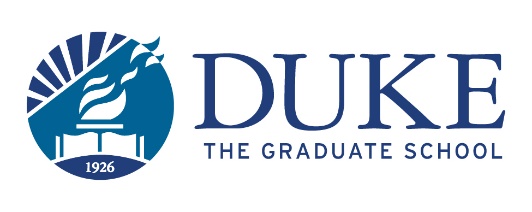 Factors to considerDukeSchool 2School 3School 4School 5Reputation of the institution and programFaculty's research interests and how they match yoursGraduate students’ access to facultyQuality of research facilities (e.g., labs, libraries)Diversity, social climate, and support system in the department, graduate school, and universityCareer paths of the program's graduatesProgram-specific career outcomes data: https://gradschool.duke.edu/about/program-statistics Financial aid (amount, length, requirements)PhD financial support: https://gradschool.duke.edu/financial-support/phd-financial-support  Master's financial support: https://gradschool.duke.edu/financial-support/master-s-financial-support Cost of living and availability of affordable housingSee estimated living expenses in our cost-of-attendance tables: https://gradschool.duke.edu/financial-support/cost-attend Geographic locationAbout Durham: https://gradschool.duke.edu/student-life/city-durhamHealth and wellness resourceshttps://gradschool.duke.edu/student-life/student-health-and-wellness Mentoring supporthttps://gradschool.duke.edu/professional-development/cultivating-culture-mentoring Professional development resources for academic and nonacademic careershttps://gradschool.duke.edu/professional-development English language support for international studentshttps://gradschool.duke.edu/academics/english-international-students Childcare resources (if you are a parent)https://gradschool.duke.edu/student-life/students-childrenStudent organizationshttps://gradschool.duke.edu/student-life/student-groups Communication with the graduate schoolSome ways the Duke Graduate School communicates with students:Newsletters: (https://gradschool.duke.edu/about/newsletters) Social media channels: (https://gradschool.duke.edu/about/duke-graduate-school-social-media) 